CDK JURA 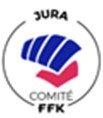 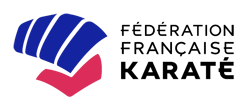 12 Grande rue 39170 RAVILLOLES  Nature de la Dépense :   Dépense à titre 	Individuel (département ou de son secteur)Prise en charge des dépenses d'un groupe de personnes au titre de son   REMBOURSEMENT PAR VIREMENT BANCAIRE PRIERE DE JOINDRE UN RIBNOTE DE FRAIS : KARATE                                                         SAISON   2023/2024Nom : Adresse : Département d'appartenance   :  Collectif Récapitulatif des frais engagés  (Joindre obligatoirement les originaux des justificatifs collés ou agrafés sur une feuille 21x29, 7) Récapitulatif des frais engagés  (Joindre obligatoirement les originaux des justificatifs collés ou agrafés sur une feuille 21x29, 7) Récapitulatif des frais engagés  (Joindre obligatoirement les originaux des justificatifs collés ou agrafés sur une feuille 21x29, 7) Récapitulatif des frais engagés  (Joindre obligatoirement les originaux des justificatifs collés ou agrafés sur une feuille 21x29, 7) Récapitulatif des frais engagés  (Joindre obligatoirement les originaux des justificatifs collés ou agrafés sur une feuille 21x29, 7) Récapitulatif des frais engagés  (Joindre obligatoirement les originaux des justificatifs collés ou agrafés sur une feuille 21x29, 7) Récapitulatif des frais engagés  (Joindre obligatoirement les originaux des justificatifs collés ou agrafés sur une feuille 21x29, 7) Récapitulatif des frais engagés  (Joindre obligatoirement les originaux des justificatifs collés ou agrafés sur une feuille 21x29, 7) Récapitulatif des frais engagés  (Joindre obligatoirement les originaux des justificatifs collés ou agrafés sur une feuille 21x29, 7) Réservé aux services administratifs ligue Réservé aux services administratifs ligue Réservé aux services administratifs ligue Réservé aux services administratifs ligue Réservé aux services administratifs ligue Réservé aux services administratifs ligue Réservé aux services administratifs ligue Réservé aux services administratifs ligue Réservé aux services administratifs ligue Réservé aux services administratifs ligue Réservé aux services administratifs ligue Réservé aux services administratifs ligue Réservé aux services administratifs ligue Réservé aux services administratifs ligue Date Date Date Nature Nature Nature Nature Montant (EUR) Montant (EUR) Analytique Analytique Analytique Analytique Analytique Analytique Analytique Général Général Général Général Général Général Général  	 	   ,  	  	 	   ,  	 6  	 	   ,    	 	   ,   6  	 	   ,    	 	   ,   6  	 	   ,    	 	   ,   6  	 	   ,    	 	   ,   6  	 	   ,    	 	   ,   6  	 	   ,    	 	   ,   6  	 	   ,    	 	   ,   6  	 	   ,    	 	   ,   6  	 	   ,    	 	   ,   6  	 	   ,    	 	   ,   6 Date et Signature    du demandeur Date et Signature    du demandeur Date et Signature    du demandeur Date et Signature    du demandeur Date et Signature    du demandeur Date et Signature    du demandeur Total 6 Signature du Trésorier Général JM RENARD Signature du Trésorier Général JM RENARD Signature du Trésorier Général JM RENARD Signature du Président du CDK R. PETITJEAN Formation  	Elite 	Médical 	Grades Arbitre ku 	Arbitre Kata Resp com 	Sub Athlète Stage expert Sec st jean Perso.Admi 	Com. Sport. Formation  	Elite 	Médical 	Grades Arbitre ku 	Arbitre Kata Resp com 	Sub Athlète Stage expert Sec st jean Perso.Admi 	Com. Sport. Formation  	Elite 	Médical 	Grades Arbitre ku 	Arbitre Kata Resp com 	Sub Athlète Stage expert Sec st jean Perso.Admi 	Com. Sport. Formation  	Elite 	Médical 	Grades Arbitre ku 	Arbitre Kata Resp com 	Sub Athlète Stage expert Sec st jean Perso.Admi 	Com. Sport. Formation  	Elite 	Médical 	Grades Arbitre ku 	Arbitre Kata Resp com 	Sub Athlète Stage expert Sec st jean Perso.Admi 	Com. Sport. Formation  	Elite 	Médical 	Grades Arbitre ku 	Arbitre Kata Resp com 	Sub Athlète Stage expert Sec st jean Perso.Admi 	Com. Sport. Formation  	Elite 	Médical 	Grades Arbitre ku 	Arbitre Kata Resp com 	Sub Athlète Stage expert Sec st jean Perso.Admi 	Com. Sport. Formation  	Elite 	Médical 	Grades Arbitre ku 	Arbitre Kata Resp com 	Sub Athlète Stage expert Sec st jean Perso.Admi 	Com. Sport. Formation  	Elite 	Médical 	Grades Arbitre ku 	Arbitre Kata Resp com 	Sub Athlète Stage expert Sec st jean Perso.Admi 	Com. Sport. Formation  	Elite 	Médical 	Grades Arbitre ku 	Arbitre Kata Resp com 	Sub Athlète Stage expert Sec st jean Perso.Admi 	Com. Sport. Formation  	Elite 	Médical 	Grades Arbitre ku 	Arbitre Kata Resp com 	Sub Athlète Stage expert Sec st jean Perso.Admi 	Com. Sport. Formation  	Elite 	Médical 	Grades Arbitre ku 	Arbitre Kata Resp com 	Sub Athlète Stage expert Sec st jean Perso.Admi 	Com. Sport. Formation  	Elite 	Médical 	Grades Arbitre ku 	Arbitre Kata Resp com 	Sub Athlète Stage expert Sec st jean Perso.Admi 	Com. Sport. Formation  	Elite 	Médical 	Grades Arbitre ku 	Arbitre Kata Resp com 	Sub Athlète Stage expert Sec st jean Perso.Admi 	Com. Sport. REGLEE PAR  CREDIT AGRICOLE